МУНИЦИПАЛЬНОЕ ОБРАЗОВАНИЕ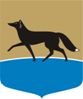 ГОРОДСКОЙ ОКРУГ ГОРОД СУРГУТДУМА ГОРОДА СУРГУТАРЕШЕНИЕПринято на заседании Думы 26 мая 2016 года№ 883-V ДГО прогнозном плане приватизации муниципального имущества на 2017 год и плановый период 
2018 – 2019 годовВ соответствии с Федеральным законом от 21.12.2001 № 178-ФЗ 
«О приватизации государственного и муниципального имущества» 
(в редакции от 29.12.2015) и решением Думы города от 07.10.2009 
№ 604-IV ДГ «О Положении о порядке управления и распоряжения имуществом, находящимся в муниципальной собственности» (в редакции 
от 26.02.2016 № 836-V ДГ), рассмотрев документы, представленные Администрацией города по приватизации муниципального имущества, 
Дума города РЕШИЛА:1.	Утвердить прогнозный план приватизации муниципального имущества на 2017 год и плановый период 2018 – 2019 годов согласно приложению.2.	Настоящее решение вступает в силу с 01.01.2017 и действует 
по 31.12.2017.3.	Контроль за выполнением настоящего решения возложить 
на заместителя Председателя Думы города, председателя постоянного комитета Думы города по бюджету, налогам, финансам и имуществу Красноярову Н.А. Председатель Думы города						   С.А. Бондаренко«31» мая 2016 г.Приложение к решению Думы города  от 31.05.2016 № 883-V ДГПрогнозный план приватизации муниципального имущества на 2017 год и плановый период 2018 – 2019 годов Прогнозный план приватизации муниципального имущества 
на 2017 год и плановый период 2018 – 2019 годов разработан в соответствии 
с Федеральным законом от 21.12.2001 № 178-ФЗ «О приватизации государственного и муниципального имущества» и правилами разработки прогнозного плана (программы) приватизации муниципального имущества, утверждёнными постановлением Администрации города от 27.08.2013 
№ 6118.Основными задачами приватизации муниципального имущества
на 2017 год и плановый период 2018 – 2019 годов являются:1) формирование доходов бюджета городского округа;2) приватизация муниципального имущества, которое не обеспечивает функции и полномочия органов местного самоуправления.Муниципальное образование городской округ город Сургут 
на 01.04.2016 является собственником имущества 14 муниципальных унитарных предприятий, 2 из которых находятся в стадии ликвидации, акционером 12 акционерных обществ.В 2017 – 2019 годах планируются к приватизации 22 объекта, в том числе 19 объектов недвижимого имущества и 3 объекта движимого имущества, продажа которых будет осуществляться исходя из потребностей формирования доходной части местного бюджета, в том числе:в 2017 году – 18 объектов, в том числе 15 объектов недвижимого имущества и 3 объекта движимого имущества;в 2018 году – 2 объекта недвижимого имущества;в 2019 году – 2 объекта недвижимого имущества.Приложением к прогнозному плану приватизации муниципального имущества на 2017 год и плановый период 2018 – 2019 годов является перечень иного муниципального имущества, планируемого к приватизации 
в 2017 – 2019 годах.Согласно прогнозному плану приватизации муниципального имущества на 2017 год и плановый период 2018 – 2019 годов поступления 
в местный бюджет от приватизации муниципального имущества ожидаются в размере 29 603 593 рублей, в том числе: в 2017 году в размере 27 983 655 рублей; в 2018 году в размере 336 571 рубля;в 2019 году в размере 1 283 367 рублей. Приложение к прогнозному плану приватизации муниципального имущества на 2017 год  и плановый период 2018 – 2019 годовПеречень иного муниципального имущества, планируемого к приватизации в 2017 – 2019 годах№п/пНаименованиеМестонахождениеНазначениеСрок прива-тизации1.Доля в праве в общей долевой собственности на имущество «Подстанция 110/10/6 кВ Пионерная-2 с ВЛ-110 кВ), в том числе:1.1.Доля в праве общей долевой собственности (17/100) на сооружение: бытовая канализация Россия, Тюменская область, Ханты-Мансийский автономный округ – Югра, 
г. Сургут, пр. Набережный, 27, Подстанция 110/10/6 кВ Пионерная-2 
ВЛ 110 кВ. Бытовая канализация.Кадастровый (или условный) номер:86-72-22/005/2005-136Инженерные сети2017 год1.2.Доля в праве общей долевой собственности (17/100) на сооружение: подъездная и объездная автодорогиРоссия, Тюменская область, Ханты-Мансийский автономный округ – Югра, г. Сургут, пр. Набережный, 27, Подстанция 110/10/6 кВ «Птонерная-2» 
с ВЛ-110 кВ. Подъезная и объездная автодороги.Кадастровый (или условный) номер:86-72-22/005/2005-138Автодороги2017 год1.3.Доля в праве общей долевой собственности (17/100) на сооружение: сети маслоотводов Россия, Тюменская область, Ханты-Мансийский автономный округ – Югра, г. Сургут, пр. Набережный, 27, Подстанция 110/10/6 кВ Пионерная-2 
с ВЛ 110кВ. Сети маслоотводов.Кадастровый (или условный) номер:86-72-22/005/2005-134Инженерные сети2017 год1.4.Доля в праве общей долевой собственности (17/100) на сооружение: хозяйственно-противопожарный водопроводРоссия, Тюменская область, Ханты-Мансийский автономный округ – Югра, 
г. Сургут, пр. Набережный, 27, Подстанция 110/10/6 кВ Пионерная-2 
с ВЛ-110 кВ. Хозяйственно-противопожарный водопровод.Кадастровый (или условный) номер:86-72-22/005/2005-135Инженерные сети2017 год1.5.Доля в праве общей долевой собственности (17/100) на сооружение: телефонная канализацияРоссия, Тюменская область, Ханты-Мансийский автономный округ – Югра, г. Сургут, пр. Набережный, 27, Подстанция 110/10/6 кВ «Пионерная-2» 
с ВЛ-110 кВ.Кадастровый (или условный) номер:86-72-22/005/2005-137Инженерные сети2017 год 1.6.Доля в праве общей долевой собственности (17/100) на часть нежилого зданияРоссия, Тюменская область, Ханты-Мансийский автономный округ – Югра, г. Сургут, пр. Набережный, 27, Подстанция 110/10/6 кВ Пионерная-2 
с ВЛ-110 кВ. Административно-бытовой корпус.Кадастровый (или условный) номер:86-72-22/005/2005-130Складское.Учрежденческое.Гаражи2017 год1.7.Доля в праве общей долевой собственности (17/100) на часть нежилого зданияРоссия, Тюменская область, Ханты-Мансийский автономный округ – Югра, г. Сургут, пр. Набережный, 27, Подстанция 110/10/6 кВ с ОРУ 110 кВ 
и закрытой установкой 2-х трансформаторов мощностью 40 МВА.Кадастровый (или условный) номер:86-72-22/005/2005-1312017 год1.8.Доля в праве общей долевой собственности (17/100) на сооружение: воздушная линия 
110 кВ Россия, Тюменская область, Ханты-Мансийский автономный округ – Югра, г. Сургут, пр. Набережный, 27, Подстанция 110/10/6 кВ Пионерная-2 
с ВЛ-110 кВ. Воздушная линия 110 кВ.Кадастровый (или условный) номер:86-72-22/005/2005-132Инженерные сети2017 год1.9.Доля в праве общей долевой собственности (17/100) на сооружение: ливневая канализацияРоссия, Тюменская область, Ханты-Мансийский автономный округ – Югра, г. Сургут, пр. Набережный, 27, Подстанция 110/10/6 кВ Пионерная-2 
ВЛ 110 кВ. Ливневая канализация.Кадастровый (или условный) номер:86-72-22/005/2005-133Инженерные сети2017 год1.10.Доля в праве общей долевой собственности (17/100) на оборудование АБК ПС 110/10/6 кВ Тюменская область, Ханты-Мансийский автономный округ – Югра, г. Сургут, 
пр. Набережный, 272017 год1.11.Доля в праве общей долевой собственности (17/100) на оборудование ПС 110/10/6 кВ с ОРУ 110 кВТюменская область, Ханты-Мансийский автономный округ – Югра, г. Сургут, 
пр. Набережный, 272017 год1.12.Доля в праве общей долевой собственности (17/100) на оборудование к ВЛ-110 кВ ПС 110/10/6 кВ Пионерная-2Тюменская область, Ханты-Мансийский автономный округ – Югра, г. Сургут, 
пр. Набережный, 272017 год2.Встроенное нежилое помещениеХанты-Мансийский автономный округ – Югра, г. Сургут, ул. Магистральная, 
д. 32.Кадастровый (или условный) номер:86-86-03/046/2012-989Административно-управленческое2017 год2.1.Доля в праве на встроенное нежилое помещение 342/1000Ханты-Мансийский автономный округ – Югра, г. Сургут, ул. Магистральная, 
д. 32.Кадастровый (или условный) номер:86-86-03/046/2012-990Прочее2017 год3.Встроенное нежилое помещениеХанты-Мансийский автономный округ – Югра, г. Сургут, ул. Пушкина, д. 22.Кадастровый (или условный) номер:86-86-03/015/2011-284Административно-управленческое2017 год4.Встроенное помещениеТюменская область, Ханты-Мансийский автономный округ, г. Сургут, 
ул. Дзержинского, д. 7/2.Кадастровый (или условный) номер:86-72-22/011/2007-439Гражданское2017 год5.Встроенное нежилое помещениеХанты-Мансийский автономный округ – Югра, г. Сургут, ул. Энергетиков, д. 16. Кадастровый (или условный) номер: 
86-86-03/015/2010-406Учрежденческое2017 год6.Встроенное нежилое помещениеХанты-Мансийский автономный округ – Югра, г. Сургут, ул. Маяковского, д. 16.Кадастровый (или условный) номер:86-86-03/092/2010-472Административно-управленческое2017 год7.ПомещениеТюменская область, Ханты-Мансийский автономный округ – Югра, 
ул. Привокзальная, д. 16/2.Кадастровый (или условный) номер:86-72-22/131/2008-113Нежилое2018 год8.Встроенное нежилое помещениеХанты-Мансийский автономный округ – Югра, г. Сургут, ул. Магистральная, 
д. 32.Кадастровый (или условный) номер:86-86-03/092/2010-596Административно-управленческое2018 год9.Встроенное нежилое помещениеХанты-Мансийский автономный округ – Югра, г. Сургут, просп. Ленина, д. 52.Кадастровый (или условный) номер:86-86-03/092/2010-600Прочее2019 год10.Встроенное нежилое помещениеХанты-Мансийский автономный округ – Югра, г. Сургут, ул. Островского, д. 30.Кадастровый (или условный) номер:86-86-03/025/2010-473Нежилое, административно-управленческое2019 год